Z ankiety dotyczącej podwórka przy ul. Ratuszowej: 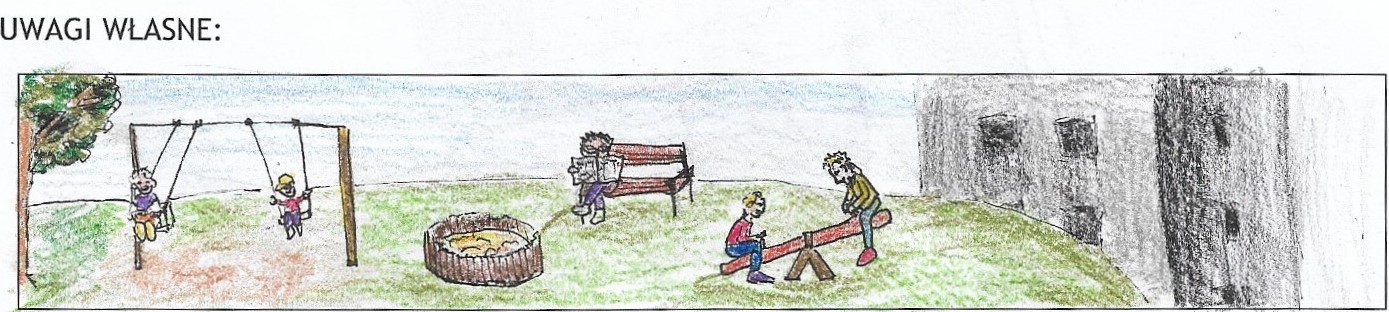 Wzór ankiety 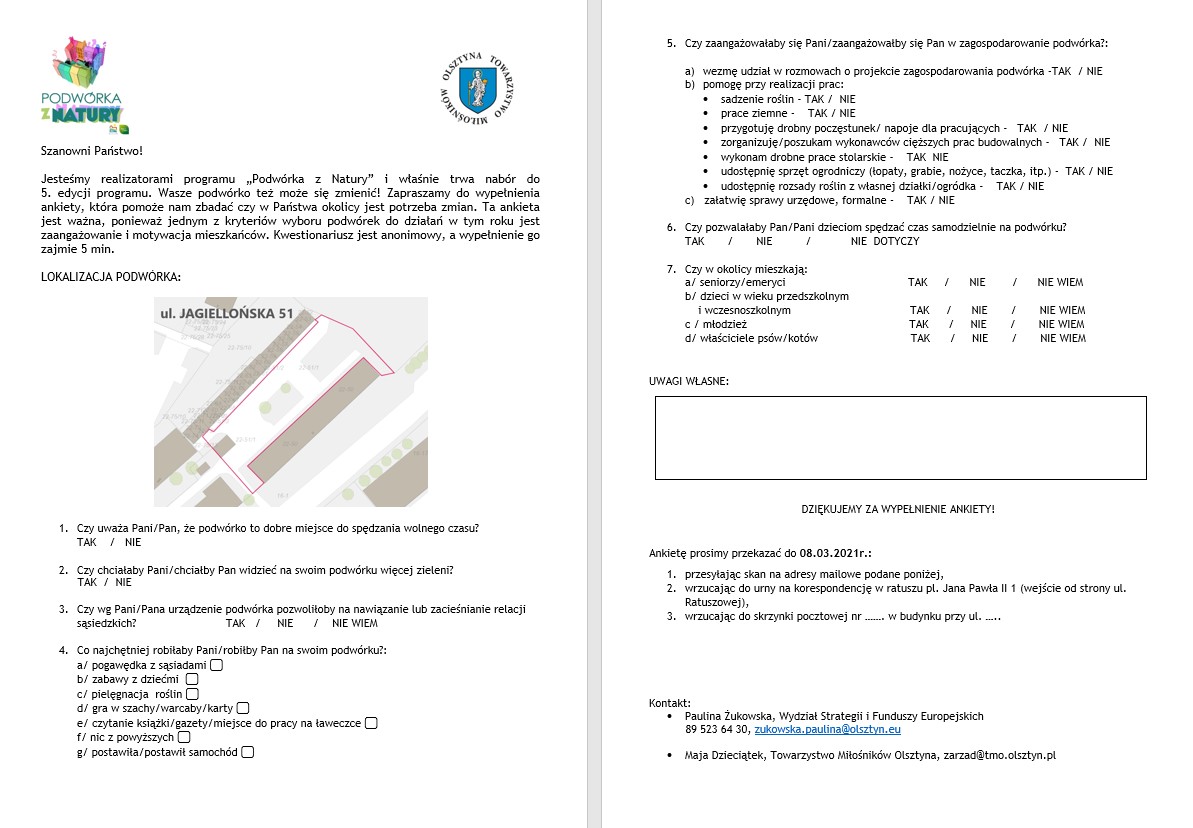 Raport z badania ankietowego wśród mieszkańców podwórek zgłoszonych do programu „Podwórka z Natury 2021”. Ankiety zebrane w dniach 01.03.- 08.03.2021 r. Podsumowanie odpowiedzi twierdzących (w ankiecie - TAK). Raport z badania ankietowego wśród mieszkańców podwórek zgłoszonych do programu „Podwórka z Natury 2021”. Ankiety zebrane w dniach 01.03.- 08.03.2021 r. Podsumowanie odpowiedzi twierdzących (w ankiecie - TAK). Raport z badania ankietowego wśród mieszkańców podwórek zgłoszonych do programu „Podwórka z Natury 2021”. Ankiety zebrane w dniach 01.03.- 08.03.2021 r. Podsumowanie odpowiedzi twierdzących (w ankiecie - TAK). Raport z badania ankietowego wśród mieszkańców podwórek zgłoszonych do programu „Podwórka z Natury 2021”. Ankiety zebrane w dniach 01.03.- 08.03.2021 r. Podsumowanie odpowiedzi twierdzących (w ankiecie - TAK). Raport z badania ankietowego wśród mieszkańców podwórek zgłoszonych do programu „Podwórka z Natury 2021”. Ankiety zebrane w dniach 01.03.- 08.03.2021 r. Podsumowanie odpowiedzi twierdzących (w ankiecie - TAK). Raport z badania ankietowego wśród mieszkańców podwórek zgłoszonych do programu „Podwórka z Natury 2021”. Ankiety zebrane w dniach 01.03.- 08.03.2021 r. Podsumowanie odpowiedzi twierdzących (w ankiecie - TAK). Adres:JAGIELLOŃSKA 51RATUSZOWALIMANOWSKIEGOPUSZKINA 1MAZURSKAIlość ankiet wrzuconych:2935294432Ilość ankiet zwróconych:21 (72%)11 (31%)8 (27%)11 (25%)10 (31%)Czy uważa Pani/Pan, że podwórko to dobre miejsce do spędzania wolnego czasu?  100%100 %27 %45 %100 %Czy chciałaby Pani/chciałby Pan widzieć na swoim podwórku więcej zieleni?100%100 %87 %45 %100 %Czy wg Pani/Pana urządzenie podwórka pozwoliłoby na nawiązanie lub zacieśnianie relacji sąsiedzkich?      95 %100 %100 %45 %90 %Co najchętniej robiłaby Pani/robiłby Pan na swoim podwórku?Co najchętniej robiłaby Pani/robiłby Pan na swoim podwórku?Co najchętniej robiłaby Pani/robiłby Pan na swoim podwórku?Co najchętniej robiłaby Pani/robiłby Pan na swoim podwórku?Co najchętniej robiłaby Pani/robiłby Pan na swoim podwórku?Co najchętniej robiłaby Pani/robiłby Pan na swoim podwórku?pogawędka z sąsiadami95 %81 %25 %81  %80 %zabawy z dziećmi85 %63 %25 %45 %50 %pielęgnacja  roślin71 %63%50 %81 %90 %gra w szachy/warcaby/karty42 %36 %12 %63 %10 %czytanie książki/gazety/miejsce do pracy na ławeczce66 %72 %37 %72 %70 %nic z powyższych0 %0 %12 %9 %0 %postawiła/postawił samochód38 %0 %50 %63 %30 %Czy zaangażowałaby się Pani/zaangażowałby się Pan w zagospodarowanie podwórka?Czy zaangażowałaby się Pani/zaangażowałby się Pan w zagospodarowanie podwórka?Czy zaangażowałaby się Pani/zaangażowałby się Pan w zagospodarowanie podwórka?Czy zaangażowałaby się Pani/zaangażowałby się Pan w zagospodarowanie podwórka?Czy zaangażowałaby się Pani/zaangażowałby się Pan w zagospodarowanie podwórka?Czy zaangażowałaby się Pani/zaangażowałby się Pan w zagospodarowanie podwórka?wezmę udział w rozmowach o projekcie zagospodarowania podwórka66%72 %75 %27 %90 %sadzenie roślin95 %81 %75 %45 %90 %prace ziemne90 %45 %25 %27 %80 %przygotuję drobny poczęstunek/ napoje dla pracujących80 %100 %37 %27 %100 %zorganizuję/poszukam wykonawców cięższych prac budowalnych38 %45 %12 %18 %10 %wykonam drobne prace stolarskie47 %18 %0 %0%20 %udostępnię sprzęt ogrodniczy (łopaty, grabie, nożyce, taczka, itp.)57 %36 %12 %9 %60 %udostępnię rozsady roślin z własnej działki/ogródka   47 %18 %12 %27 %30 %załatwię sprawy urzędowe, formalne42 %45%37 %18 %70 %Czy pozwalałaby Pan/Pani dzieciom spędzać czas samodzielnie na podwórku?85 %90 %87 %54 %50 %UWAGI WŁASNEJAGIELLOŃSKA 51RATUSZOWALIMANOWSKIEGOPUSZKINA 1MAZURSKAUWAGI WŁASNEZależy nam na tym, aby nasze podwórko  było miejscem spotkań rodziców , zabaw dla dzieci i odpoczynku dla seniorów . Chcemy aby dzieci miały piaskownice, huśtawkę, tak jak dawniej. Byśmy mieli gdzie wieszać pranie latem, i trzepać dywany zimą. Chcemy by było zielono, kolorowo i wyjątkowo. By nasze dzieci mogły mieć takie wspomnienia jak my z dzieciństwa. Chciałbym aby podwórko było z prawdziwego zdarzenia, by były huśtawki, piaskownica, ławeczki, zieleń i kwiaty, a nie jak do tej pory parking dla obcych samochodów.Nasze podwórko prosi o pomoc w zagospodarowaniu terenu. Do naszego bloku coraz więcej wprowadza się młodych ludzi z dziećmi, chcielibyśmy, aby nasze podwórko było zadbane i zachęcało do spędzania na nim wolnego czasu. Zakaz parkowania samochodów pod oknami. Zadbany i uporządkowany śmietnikTrawnik nie dla psów (tabliczki z zakazem)Obecnie podwórko służy jako parking samochodowy dla sąsiedniego bloku. Zastawiają z każdej strony.  Zagospodarowane podwórka zacieśniają więzi międzyludzkie, wpływają pozytywnie na rozwój dzieci i młodzieży, upiększają i wzbogacają infrastrukturę miasta (Centrum!)Nie mam żadnych uwag, uważam, że to wspaniały pomysł!Centrum miasta jest traktowane na całym świecie jak ”oczko w głowie” i wizytówka miasta. Zagospodarowanie zaniedbanych terenów w centrum pozwoli uatrakcyjnić turystycznie miasto, które jako miasto wojewódzkie powinno wyznaczać trendy i być wzorem do naśladowania nie tylko we sensie urbanistycznym ale również społecznym.   Świetny pomysł ponieważ mieszkańcom ewidentnie brakuje przestrzeni zielonych, miejsc przyjaznych, sprzyjających nawiązaniu bliższych relacji sąsiedzkich. Dzieci marzą o miejscu bezpiecznym, w którym mogłyby zawierać przyjaźnie i budować relacje społeczneChciałabym aby na naszym podwórku panowała ogólnosąsiedzka dbałość o porządek i relacje międzysąsiedzkie i żebyśmy lepiej poznali się jako sąsiedzi. Zachowanie istniejącej zieleni i dosadzenie nowej, usunięcie porzuconego busa, wyznaczenie miejsc postojowych dla budynku nr 31, odblokowanie przejazdu pomiędzy budynkiem 31A i 33.Doświetlenie podwórka, utwardzenie dojazdu (wymaga naprawy). Więcej zieleni, kwiatów znacznie poprawi komfort zamieszkania.Renowacja śmietnika, zmiana lokalizacji, przesunięcie, likwidacja komórek lokatorskich (przy bud.nr 15a), uporządkowanie, wyrównanie, utwardzenie terenu pomiędzy bud. Nr 13/13 a przedszkolem.Zagospodarowanie podwórka niezbędne dla poprawienia komfortu życia i zatrzymania młodych mieszkańców w centrum miasta.Uprządkowanie śmietnika i segregacja, wskazanie do kogo należą śmietniki,Warzywnik.Zagospodarowanie wiaty śmietnikowej, eliminacja betonu, współpraca z przychodnią w celu wyeliminowania spożywających alkohol na podwórzu. Oświetlenie i monitoring w bramie, uporządkowanie śmietnika, obsadzenie pnączami garaży